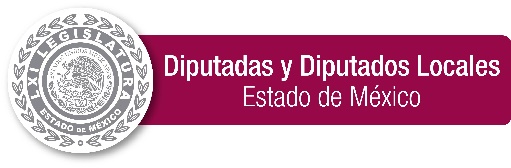 Toluca de Lerdo, México, a 03 diciembre de 2021.C.C. SECRETARIOS DE LA MESA DIRECTIVADE LA “LXI” LEGISLATURA DEL ESTADOLIBRE Y SOBERANO DE MÉXICO.PRESENTESDiputada Ingrid K. Schemelensky Castro y Diputado Enrique Vargas Del Villar, en nuestro carácter de integrantes del Grupo Parlamentario del Partido Acción Nacional en esta Sexagésima Primera Legislatura del Estado de México, con fundamento en lo dispuesto por los artículos 51, fracción II, 56 y 61, fracción I, de la Constitución Política del Estado Libre y Soberano de México; 1, 4, 28, fracción I, 29, fracciones IV y XV, 30, 38, fracciones I, II y VI, 78, 79, 81 y 82 de la Ley Orgánica, así como, 68, 70, 75 y 87 del Reglamento, ambos del Poder Legislativo del Estado Libre y Soberano de México, someto a la elevada consideración de esta Soberanía, Iniciativa con Proyecto de Decreto mediante la cual se reforman diversos ordenamientos de la Constitución Política del Estado Libre y Soberano de México; del Código Financiero del Estado de México y Municipios; de la Ley del Seguro de Desempleo del Estado de México; de la Ley del Trabajo de los Servidores Públicos del Estado y Municipios; y, de la Ley de Seguridad Social para los Servidores Públicos del Estado de México y Municipios, con el propósito de garantizar en nuestra entidad la protección contra el desempleo, por lo que con la finalidad de cumplir con los requisitos de ley, me permito realizar la presente propuesta, sustentándome para ello en la siguiente:EXPOSICIÓN DE MOTIVOSLa gran complejidad para definir al trabajo, es el hecho de su reconocimiento como derecho humano y que en este confluyen diversos aspectos legales, económicos, políticos, sociales y culturales. Para efectos de la presente iniciativa, nos centraremos en la definición de tipo económica y jurídica del mismo, porque precisamente son estas vertientes las que habrá que considerar en la construcción de una legislación donde no sólo se reconozca el derecho al trabajo, sino también, la protección al empleo.Atendiendo la vertiente económica, podemos decir que el trabajo es concebido como un factor de la producción representado por la actividad humana aplicado a la producción de bienes y servicios, y cuya retribución se denomina salario.  Por lo que podemos decir que el trabajo es el “ejercicio de nuestras facultades aplicado a la consecución de algún fin racional y es condición precisa del desarrollo y progreso humanos en todas las esferas. No es, por tanto, todo trabajo de carácter económico, sino únicamente aquel que se propone la satisfacción de las necesidades de este orden”.Conseguir un fin racional a través del trabajo y que este no necesariamente tiene una connotación económica, es porque la satisfacción de necesidades que implica, asume necesidades de diferentes tipos, como son precisamente los políticos, sociales y culturales, entre otros. Pero lo que siempre implicara es el desarrollo y progreso humano en todas sus esferas, no sólo de quien trabaja, sino de quienes dependen de ese trabajo para subsistir, y de aquí la importancia de protegerlo.  El trabajo es el principal de los elementos productivos, ya que hace efectiva la utilidad de las cosas, crea capitales y ordena el proceso de producción. De aquí la gran importancia de que sea indispensable la función regulatoria del Estado para protegerlo, ya que debe salvaguardarse la tutela a través de disposiciones normativas e instituciones que protejan los derechos de los trabajadores, no sólo cuanto tengan empleo, sino también cuando por cualquier circunstancia, se pierda temporalmente el mismo.Atendiendo la vertiente jurídica del trabajo, el párrafo primero del artículo 3, de la Ley Federal del Trabajo, señala que “El trabajo es un derecho y un deber social. No es artículo de comercio, y exige respeto para las libertades y dignidad de quien lo presta, así como el reconocimiento a las diferencias entre hombres y mujeres para obtener su igualdad ante la ley. Debe efectuarse en condiciones que aseguren la vida digna y la salud para las y los trabajadores y sus familiares dependientes”.Por lo que debemos decir que trabajo es el principio de derecho social que involucra libertades e igualdades para asegurar una vida digna. En el mismo tenor, el artículo 8 del mismo ordenamiento establece que trabajo es “toda actividad humana, intelectual o material, independientemente del grado de preparación técnica requerido por cada profesión u oficio”. Lo que nos habla de la amplitud del concepto, ya que involucra aspectos intelectuales y materiales de la actividad humana que se desempeñe.Teniendo claro el concepto de trabajo desde sus vertientes económica y jurídica, ahora se analiza el origen de este derecho y la evolución que ha tenido hasta hoy en día, porque sólo así podremos tener clara la proyección que se quiere dar al mismo mediante la presente iniciativa. La Constitución Política de los Estados Unidos Mexicanos, publicada en el Diario Oficial de la Federación, el día 5 de febrero de 1917, considero en su artículo 4° que a ninguna persona podía impedírsele que se dedicara a profesión, industria, comercio o trabajo, complementándola con la referencia en el artículo 123 de las bases mínimas.La evolución del derecho al trabajo, tiene como punto de partida el artículo 23 de la Declaración Universal de Derechos Humanos, adoptada y proclamada por la Asamblea General de la Organización de las Naciones Unidas, en su resolución 217 A (III), de fecha 10 de diciembre de 1948, donde se estableció, entre otras cosas, que: “Toda persona tiene derecho al trabajo, a la libre elección de su trabajo, a condiciones equitativas y satisfactorias de trabajo y a la protección contra el desempleo”. En la definición de trabajo como derecho humano, se establecen una serie de factores que deben tenerse en cuenta al momento de protegerlo, entre lo que resalta el derecho al trabajo, la libre elección, las condiciones equitativas y la protección al desempleo.A partir de este momento documentos como la Declaración Universal de los Derechos Humanos, la Declaración Americana de los Deberes y Derechos del Hombre, el Convenio 168 de la Organización Internacional del Trabajo, la Conferencia Internacional del Trabajo, entre otros, establecieron que toda persona tiene derecho al trabajo, pero no sólo eso, han determinado como derecho de los trabajadores, la protección contra el desempleo, porque este permite garantizar la subsistencia no sólo del trabajador, sino también de sus familias.En específico, la Declaración Universal de Derechos Humanos estableció una doble protección. La Organización Internacional del Trabajo (OIT), ha señalado que el seguro de desempleo es parte de la seguridad social, ya que es "velar porque las personas que están en la imposibilidad -sea temporal o permanente- de obtener un ingreso, o que deben asumir responsabilidades financieras excepcionales, puedan seguir satisfaciendo sus necesidades, proporcionándoles, a tal efecto, recursos financieros o determinados bienes o servicios".Considerando los criterios de organismos internacionales, la protección ante el desempleo en el mundo se ha dado generalmente bajo cuatro mecanismos, que son: la indemnización por despido, cuentas de ahorro individual por desempleo, seguros de desempleo y la asistencia de desempleo, cuyas diferencias son básicamente la forma de ser financiadas, ya que algunas son a través de contribuciones de las empresas o el propio trabajador y otras son a través de recursos públicos. En este sentido se distinguen cuatro grupos de países, que son: aquellas economías con ingresos altos, donde la población protegida representa entre el 70% y 80% y donde encontramos países europeos o América del Norte; países de ingresos altos-medios, donde se alcanza una cobertura del 40% de su población activa; países de ingreso medio bajo, donde la cobertura es menor a un 20%; y, países de ingresos bajos, donde sólo una pequeña minoría está legalmente cubierta, entre los que podemos mencionar a países en África del Norte, Asia, América Latina y el Medio Este.DIAGRAMA 1.Materias de los tratados internacionales en derecho del trabajo.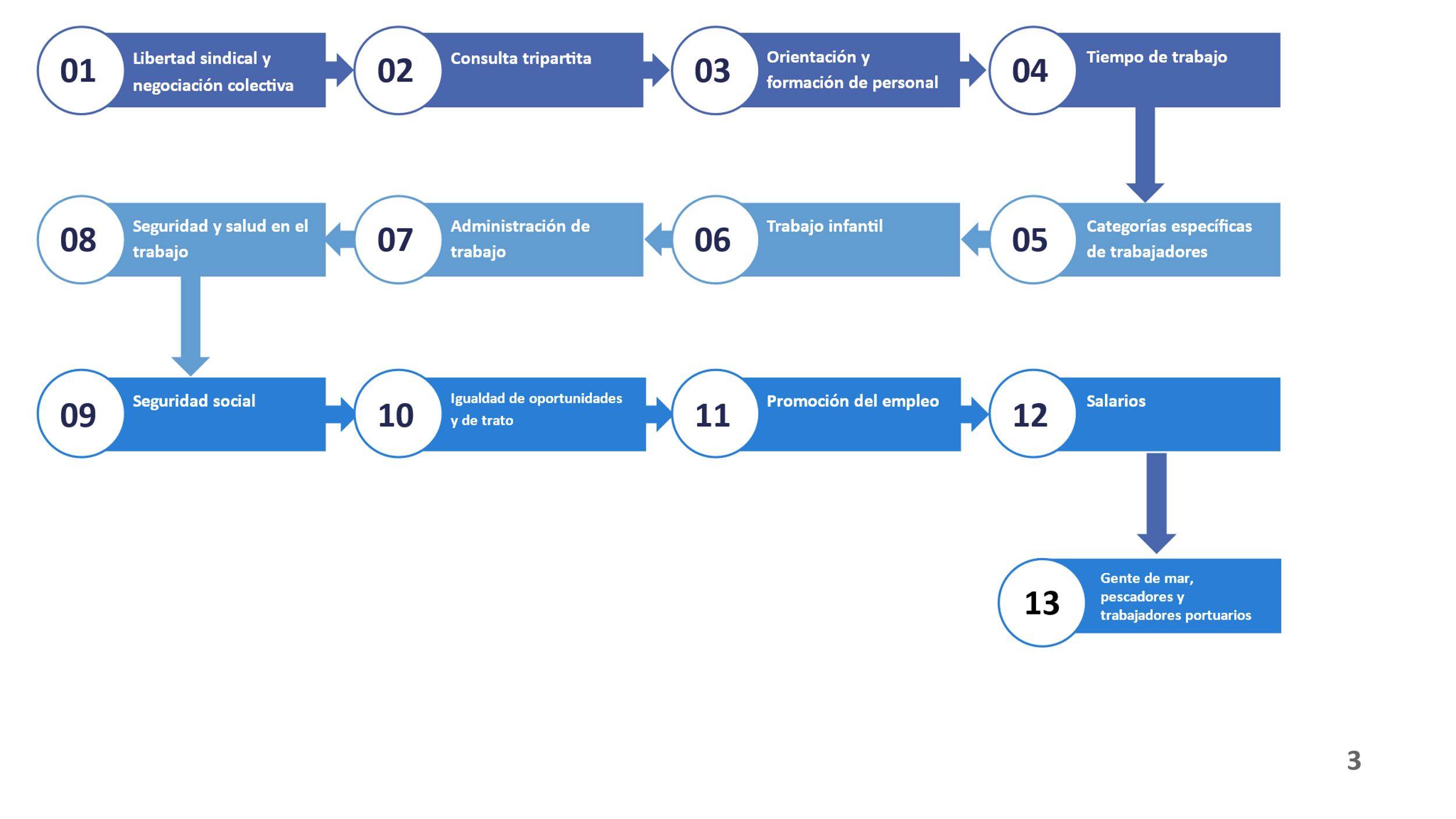 FUENTE:  Realización propia con información obtenida en https://www.scjn.gob.mx/tratados-internacionales/caracter-especial/trabajo.Proteger a una persona y a todos sus dependientes en el momento de que no se tiene trabajo, es quizá más importante y relevante, porque es precisamente en este momento donde se tiene un alto grado de incertidumbre en lo que va a pasar, porque no hay ingreso, no se sabe cuánto será el tiempo que durará o si se encontrara otro trabajo y cuáles serán sus condiciones y nivel salarial.A partir de la adopción de la Declaración Universal de los Derechos Humanos, se han realizado diversos tratados en materia de Derecho del Trabajo. En nuestro país, los artículos constitucionales 5 y 123 que son precisamente los que protegen el derecho al trabajo, ha tenido que pasar por cinco y veintitrés diferentes reformas respectivamente, sin embargo, la reforma constitucional que realmente dio un giro protector a los derechos humanos fue la reforma al artículo 1° de la Constitución Federal, publicada en el Diario Oficial de la Federación de 10 de junio de 2011, ya que estableció que las autoridades están obligadas a promover, respetar, proteger y garantizar estos, de modo que el Estado deberá prevenir, investigar, sancionar y reparar la violación que se cometa en su contra.Considerando las obligaciones de las autoridades para promover, respetar, proteger y garantizar los derechos humanos, así como que el SARS-COV2 causante de la enfermedad conocida como COVID-19 que apareciera por primera vez en China, que diera origen a la conclusión de pandemia presentada por parte de la Organización Mundial de la Salud declarando la pandemia global y que ha ocasionado más de 229.5 millones de casos y más de 4.7 millones de muertos en todo el mundo,  debe traer como consecuencia una serie de medidas por parte de los gobiernos para evitar su propagación y reducir el impacto negativo que en materias como la económica y de salud pudiera ocasionar.El COVID-19 causó en 2020 y seguirá haciéndolo en este año, una serie de estragos en diversos ámbitos, entre los que resaltan los perjuicios que está causando a los pobres y grupos vulnerables, el deterioro a la economía, el impacto en las empresas y los empleos, las desigualdades sobre todo en temas de tecnología y acceso al internet, las distinciones de género, la violencia, entre otros. Sin duda, el impacto en las empresas y en el empleo, es uno de los temas que deben ser prioritarios para ser atendidos.El Banco Mundial ha estado realizando encuestas de pulso empresarial relativas a la COVID-19, dando como resultado que muchas de las empresas estaban reteniendo al personal, con la esperanza de mantenerlo hasta que salieran de la recesión, sin embargo, los mismos datos advierten que durante la crisis las ventas de las empresas se han reducido a la mitad, lo que las ha obligado a reducir salarios y horas de trabajo. Las micro, pequeñas y medianas empresas de los países en desarrollo, se encuentran sometidas a una intensa presión, dado que en un muy alto porcentaje están en mora o probablemente lo estarán dentro de poco tiempo, lo que en México es comprobable, porque a septiembre de 2020 los financiamientos más utilizados por las empresas lo eran los proveedores y la banca comercial.  Sin embargo, las empresas del país que utilizaron financiamiento de proveedores disminuyó respecto al trimestre de abril-junio de 77.7% a 77.1% en el trimestre julio-septiembre, mientras que las que utilizaron la banca comercial aumentó de 30.8% a 31.4%. De acuerdo con los resultados de la Encuesta Nacional de Ocupación y Empleo del INEGI, en el tercer trimestre y principios del cuarto se registró un crecimiento moderado en la ocupación respecto de los meses previos, permaneciendo en niveles inferiores a los registrados previo a la pandemia. En abril de 2020 se perdieron cerca de 12.5 millones de empleos, recuperándose entre julio y octubre en 4.6 millones de personas y entre mayo y junio se recuperó en 5 millones, resultado principalmente de la reincorporación de 4 millones de ocupados al mercado informal. Lo que es especialmente importante porque las micro, pequeñas y medianas empresas (MiPyMES) en México, son un componente fundamental en la creación de empleos y de aportación al Producto Interno Bruto (PIB) y, en consecuencia, apoyarlas debe ser una estrategia de reactivación económica, por lo que la presente iniciativa determina dos caminos para proteger el empleo, por una parte, crear incentivos a las empresas que contraten y una protección con recursos públicos.Según la misma Encuesta Nacional de Ocupación y Empleo (ENOEN) para agosto de este año, la población ocupada alcanzó 55.7 millones de personas, que implica el 95.7% de la Población Económicamente Activa, lo que significó un incremento de 5.5 millones de personas, ya que en igual mes del año pasado se estableció en 50.2 millones de personas. Lo que implica cierta recuperación respecto al mismo periodo del año 2020, pero hay que recordar que en agosto del año pasado ya teníamos una baja significativa en el desempleo ocasionado por la pandemia.
A nivel nacional, con información a octubre de 2020, los puestos de trabajo afiliados al IMSS permanecieron cerca de 711 mil plazas por debajo del nivel sin ajuste estacional observado en febrero, equivalente a una contracción de 3.4%.  Es innegable que a nivel nacional no ha sido atendido el indicador de medición del empleo, por lo que México sólo podrá estar en el proceso de recuperación, si se incentiva el empleo con políticas públicas que apoyen a las empresas y a quienes lo perdieron.Sobre todo, porque según el mismo Instituto Mexicano del Seguro Social, durante agosto de 2021, se crearon 128,900 puestos de trabajo afiliados, al cierre de agosto de 2021, 1,038,286 patrones están afiliados al IMSS y el salario base de cotización registró un crecimiento anual de 7.4%. Es decir, los indicadores de trabajo se han mejorado, pero no a niveles previos del inicio de la pandemia.En nuestra Entidad cobra aún más importancia que se generen estrategias para el desarrollo y apoyo a las MiPyMES, porque según el Directorio de Empresas y Establecimientos, somos la Entidad del país que más establecimientos tiene con 700,741, seguido de la Ciudad de México que cuenta con 474,328, Jalisco con 378,665, Puebla con 344,538 y Veracruz con 327,335. En contraste y a pesar de la gran cantidad de empresas asentadas en nuestro territorio, la esperanza de vida de los negocios es de 7.8 años, cuando en Yucatán es de 9.1, en Querétaro es de 8.8 y en Baja California Sur es de 8.4.De acuerdo con Data México, en el segundo trimestre de 2021, la población económicamente activa en la entidad alcanzó los 8.29 millones de personas, en tanto que la fuerza laboral ocupada alcanzó 7.78 millones de personas, en tatno se registró una tasa de desmpleo de 6.22%, cifra importante y que esta relacionada principalmente con la pandemia por COVID-19.El Seguro de Desempleo es una prestación monetaria para dar seguridad de ingresos a los trabajadores en caso de desempleo temporal. En algunos países se define como un fondo de emergencia para hacer frente a eventualidades laborales adversas. Pero la definición más cercana que podemos encontrar al propósito del presente proyecto de iniciativa, es el “Pago temporal realizado por parte del Gobierno a las personas que cumplan una serie de requisitos, que se hayan quedado sin empleo de forma involuntaria y que estén dispuestos y pueden trabajar de nuevo, para lo que deben inscribirse como demandantes de empleo”. Para el Grupo Parlamentario del Partido Acción Nacional, es prioritario generar certidumbre a los trabajadores del Estado de México, mediante la garantía de que por un periodo de tiempo tendrá cubiertas las necesidades prioritarias de su familia y dependientes, mientras busca ocuparse nuevamente. Para cumplir con este propósito se propone reformar los ordenamientos siguientes:La Constitución Política del Estado Libre y Soberano de México, con la intención de Establecer el Seguro de Desempleo como un derecho constitucional para todo trabajador formal.El Código Financiero del Estado de México y Municipios Establecer un mecanismo de incentivo fiscal y de promoción del empleo a todos los patrones que contraten personas desempleadas en el contexto de una emergencia sanitaria o contingencia económica.La Ley del Seguro de Desempleo del Estado de México Que el Seguro de Desempleo funcione como un apoyo económico independiente a los programas de empleo que existen actualmente como parte del presupuesto del gobierno federal.La Ley del Trabajo de los Servidores Públicos del Estado y Municipios Otorgar la responsabilidad a la STPS para definir e implementar el padrón de beneficiarios y ejercer el presupuesto para la entrega del apoyo económico. Fortalecer la reinserción laboral a través de un programa alterno específicamente de aquellos trabajadores que reciban el apoyo económico. Transparentar la información de los beneficiarios mediante la entrega de informes al Congreso de la Unión.La Ley de Seguridad Social para los Servidores Públicos del Estado de México y Municipios, para garantizar que la prestación de servicios médicos se conserve durante el tiempo del desempleo.   Todo esto con la inclusión de un artículo transitorio donde se mandata considerar la asignación suficiente al seguro de desempleo en el Presupuesto de Egresos del Estado de México, para el ejercicio correspondiente al año 2022, con lo que se garantizaría una eficiente implementación durante el próximo año y los subsecuentes.Con la propuesta de reformas enunciadas anteriormente, se obtendrían los beneficios siguientes:Establecer el Seguro de Desempleo como un derecho constitucional de cada trabajador formal.Entregar un apoyo directo a los trabajadores formales que perdieron su empleo como resultado de situaciones ajenas a sus decisiones. En 2020, se reportó que 648 mil personas se quedaron sin empleo.Garantizar un ingreso mínimo mensual de 2.5 veces el valor de la Línea de Pobreza Extrema por ingreso en área urbana establecida por el Coneval. El monto acumulado durante el periodo del apoyo sería de 17 mil 610 pesos.Impulsar de forma indirecta una medida de promoción del gasto y consumo familiar para fortalecer el mercado interno.Disminuir el uso de ahorros para el retiro de las personas en situación de desempleo y evitar la desestabilización del sector financiero.Ayudar a reducir el número de personas en situación de pobreza como resultado de una pandemia.En razón de lo anteriormente expresado, solicito a la Presidencia de este Poder Legislativo, iniciar con el proceso legislativo respectivo, garantizando la expresión de las opiniones de las Diputadas y los Diputados que integran los diferentes Grupos Parlamentarios de esta Sexagésima Primera Legislatura del Estado Libre y Soberano de México y, consecuentemente, sea aprobada en sus términos.ATENTAMENTEPROYECTO DE DECRETOLA ''LXI" LEGISLATURA DEL ESTADO DE MÉXICO,DECRETA:Se reforma el párrafo séptimo, del artículo 5, de la Constitución Política del Estado Libre y Soberano de México; se reforman los artículos en la forma que a continuación se enumera la fracción VIII, recorriéndose la actual en sus términos a la subsecuente del 46, el segundo párrafo del 56, la fracción I del 59, el 292 Quáter, así mismo, se adiciona un último párrafo al 60 D, un último párrafo al 109, la fracción III al 119, un último párrafo al 289 Bis, todos del Código Financiero del Estado  de México y Municipios; se reforman los artículos 1, 2, fracción I, 3, 4, fracciones II y XXI, recorriéndose las actuales a las subsecuentes, 5, 6, párrafo primero, 8, fracciones I, IX y XI, recorriéndose la actual a la subsecuente, 9, fracción I, 11, párrafos primero, segundo y tercero, 14, fracción I, 15, fracción VI, 17, fracción VII, 24 fracción I,  27, 28, 30, y se le adicionan la fracción III, al 2, las fracciones VIII y IX, al 15, fracción VII, al 24, fracción XI, al 26, fracción XI, al 27, y al primer párrafo, al 28, todos de la Ley del Seguro de Desempleo para el Estado de México; se reforman los artículos 1, las fracciones II y IX, recorriéndose la actual en sus términos a la subsecuente del 86, así como, se adicionan la fracción XXI, al 98 y la fracción IX, al 85, todos de la Ley del Trabajo de los Servidores Públicos del Estado y Municipios; y, se reforman los artículos 20, fracción XVIII, recorriéndose la actual en sus términos a la subsecuente del 20 y 48, así como como, se adiciona la fracción V, al 3, la fracción XVII, al 5 y la fracción IV, al 14, todos de la Ley de Seguridad Social para los Servidores Públicos del Estado de México y Municipios, conforme a lo siguiente:ARTÍCULO PRIMERO: Se reforma el párrafo séptimo, del artículo 5, de la Constitución Política del Estado Libre y Soberano de México, para quedar de la manera siguiente:CONSTITUCIÓN POLÍTICA DEL ESTADO LIBRE Y SOBERANO DE MÉXICOTITULO SEGUNDODE LOS PRINCIPIOS CONSTITUCIONALES, LOS DERECHOS HUMANOS Y SUS GARANTÍASArtículo 5 .- ...……………El hombre y la mujer son iguales ante la ley, ésta garantizará el desarrollo pleno y la protección de la familia y sus miembros por ser base fundamental de la sociedad. Bajo el principio de igualdad consagrado en este precepto, debe considerarse la equidad entre hombre y mujer, en los ámbitos de desarrollo humano primordiales como lo son el educativo, laboral, en donde se reconocerá la protección contra el desempleo mediante un seguro a quienes estando en el mercado formal, pierdan su empleo y cumplan con las condiciones establecidas en las reglas operativas dictadas por las instancias correspondientes, económico, social y en general, todos aquellos que dignifiquen a la persona, por consiguiente las autoridades deben velar porque en los ordenamientos secundarios se prevean disposiciones que la garanticen.………………………………I. a IX. ……………………………………ARTÍCULO SEGUNDO: Se reforman los artículos en la forma que a continuación se enumera la fracción VIII, recorriéndose la actual en sus términos a la subsecuente del 46, el segundo párrafo del 56, la fracción I del 59, el 292 Quáter, así mismo, se adiciona un último párrafo al 60 D, un último párrafo al 109, la fracción III al 119, un último párrafo al 289 Bis, todos del Código Financiero del Estado  de México y Municipios, para quedar de la manera siguiente:CÓDIGO FINANCIERO DEL ESTADO DE MÉXICO Y MUNICIPIOSTITULO SEGUNDODE LOS PRINCIPIOS DE CARÁCTER FISCALCAPITULO TERCERODE LOS DERECHOS Y OBLIGACIONES DE LOS CONTRIBUYENTESArtículo 46.- . . .l. a VII. …VIII. Recibir estímulos fiscales en el cumplimiento de sus obligaciones, cuando por el periodo que dure la declaratoria de emergencia sanitaria, contingencia económica o sus respectivos periodos de recuperación decretados por las autoridades competentes, contrate personal desempleado.IX. Los demás que este Código y otros ordenamientos señalen.TÍTULO TERCERODE LOS INGRESOS DEL ESTADOCAPÍTULO PRIMERODE LOS IMPUESTOSSECCIÓN PRIMERADEL IMPUESTO SOBRE EROGACIONES POR REMUNERACIONES AL TRABAJO PERSONALArtículo 56.- …Están obligadas a retener y enterar este impuesto, las personas físicas y jurídico colectivas que contraten la prestación de servicios de contribuyentes domiciliados en otro Estado o entidad federativa, cuya realización genere la prestación de trabajo personal dentro del territorio del Estado. La retención del impuesto se efectuará al contribuyente que preste los servicios contratados, debiendo entregarle la constancia de retención correspondiente durante los quince días siguientes al periodo respectivo, sin embargo, en el caso de que el contribuyente haya sido contratado durante emergencia sanitaria, contingencia económica o sus respectivos periodos de recuperación, decretados por las autoridades competentes, no se realizará retención ni se enterara sobre el mismo.…I. a XVII. ……Artículo 59.- ..I. A las personas que estando desempleadas durante emergencias sanitarias, contingencias económicas o sus respectivos periodos de recuperación, sean contratadas.II. a XI. …Sección SegundaImpuesto sobre Tenencia o Uso de VehículosSubsección IDisposiciones GeneralesArtículo 60 D.- ...I. a VII. ...……No causará este impuesto a personas físicas que estando desempleadas a consecuencia de emergencias sanitarias, contingencias económicas o sus respectivos periodos de recuperación, sean contratadas, siempre y cuando el año modelo de vehículo tenga entre 6 y 10 años de antigüedad de los automóviles considerados en la fracción I, del artículo 60 E, de este Código.TÍTULO CUARTODE LOS INGRESOS DE LOS MUNICIPIOSCAPÍTULO PRIMERO DE LOS IMPUESTOSSECCIÓN PRIMERA DEL IMPUESTO PREDIALArtículo 109.- . . .TARIFA ………Tratándose de inmuebles propiedad de personas físicas o jurídico colectivas y que hayan contratado personas desempleadas durante emergencias  sanitarias,  contingencias  económicas  o  sus  respectivos periodos de recuperación, podrán recibir un descuento del 15% sobre el impuesto que corresponda, pudiendo ser complementarios a los que por cualquier otro concepto sea determinado por la autoridad municipal.SECCION TERCERADEL IMPUESTO SOBRE CONJUNTOS URBANOSArtículo 119.- …I. y II. ...III. Las personas físicas y jurídico colectivas que contraten personas que estando desempleadas durante emergencias sanitarias, contingencias económicas o sus respectivos periodos de recuperación, recibirán un 15% de descuento aplicado al calculo que resulte de la base gravable y cuota.TITULO NOVENODEL PRESUPUESTO DE EGRESOSCAPITULO PRIMERODISPOSICIONES GENERALESArtículo 289 Bis.- ……Tratándose de programas y proyectos mediante los cuales se proteja el desempleo, la Legislatura deberá garantizar la asignación presupuestal respectiva, considerando la propuesta que para ello realice el Ejecutivo del Estado.CAPITULO SEGUNDODE LA INTEGRACION Y PRESENTACION DEL PRESUPUESTO DE EGRESOSArtículo 292 Quáter.- El Presupuesto de Egresos, deberá prever recursos para atender a la población afectada y los daños causados a la infraestructura pública estatal o municipal, cuando se presenten situaciones extraordinarias en materia de salubridad general o cuando se expida declaratoria de emergencia sanitaria o por desastres naturales; así como para llevar a cabo acciones para prevenir y mitigar su impacto en las finanzas públicas o en las personas que por estas pierdan su empleo, en los términos, montos y condiciones previstos en la Ley de Disciplina Financiera.ARTÍCULO TERCERO: Se reforman los artículos 1, 2, fracción I, 3, 4, fracciones II y XXI, recorriéndose las actuales a las subsecuentes, 5, 6, párrafo primero, 8, fracciones I, IX y XI, recorriéndose la actual a la subsecuente, 9, fracción I, 11, párrafos primero, segundo y tercero, 14, fracción I, 15, fracción VI, 17, fracción VII, 24 fracción I,  27, 28, 30, y se le adicionan la fracción III, al 2, las fracciones VIII y IX, al 15, fracción VII, al 24, fracción XI, al 26, fracción XI, al 27, y al primer párrafo, al 28, todos de la Ley del Seguro de Desempleo para el Estado de México, para quedar de la manera siguiente:Capítulo PrimeroDisposiciones GeneralesArtículo 1.- Las disposiciones de esta Ley son de orden público, interés social y observancia general en el Estado y tienen por objeto establecer las bases para el otorgamiento de un Seguro de Desempleo, de carácter temporal, en el contexto de una emergencia sanitaria, contingencias económica o laboral o sus respectivos periodos de recuperación, declaradas por el Gobernador del Estado o la autoridad respectiva, para quienes, pudiendo y queriendo trabajar, pierdan su empleo formal, así como fomentar su desarrollo laboral, a través de una cultura emprendedora a fin de que accedan a mejores niveles de bienestar median te programas y acciones de carácter laboral, económico, educativo y social que les procure un desarrollo económico y social integral.Artículo 2.- Para los efectos de la presente Ley, la Contingencia Laboral puede ser ocasionada por lo siguiente:I. Una situación de crisis económica que ocasione la caída en el número de empleos en el Estado;II.	...a) a c) …III. Cuando se decreten emergencias sanitarias, contingencias económicas o sus respectivos periodos de recuperación, por las autoridades competentes para ello. a) a c) ...Artículo 3.- La aplicación de esta Ley corresponde al Gobernador del Estado, por conducto de la Secretaría del Trabajo, la Secretaría de Finanzas, la Secretaría de Desarrollo Económico, a la Legislatura en razón de la asignación presupuestal que realice conforme a la propuesta del Ejecutivo del Estado y a los ayuntamientos dentro del ámbito de sus respectivas competencias.Artículo 4.- ...I. ...II. Beneficiario: A la persona mayor de dieciocho años de edad en adelante que, en razón de cumplir con los requisitos, obligaciones y no se encuentre en los supuestos de cancelación previstos en esta Ley y que se encuentran en el Padrón de Beneficiarios del Seguro de Desempleo, que se hacen acreedoras a las prestaciones del mismo;III. a XX. …XXI.	 Seguro de Desempleo: Al sistema de protección social para las personas  físicas  desempleadas  residentes  en  el  Estado  de  México,  que    cumplen con los requisitos, obligaciones y no se encuentren en los supuestos de cancelación previstos en esta Ley, el Reglamento o las Reglas de Operación y que están en el Padrón de Beneficiarios del Seguro de Desempleo, tendiente a crear las condiciones para su incorporación al mercado de trabajo y al goce del derecho constitucional de empleo digno y socialmente útil; yXXII. …Artículo 5.- Para la consecución de los fines de esta Ley, la Legislatura deberá fiscalizar los recursos públicos que con motivo del seguro de desempleo sean entregados a los desempleados y, en su caso, deberá promover las responsabilidades procedentes ante las autoridades competentes, así mismo las Secretarías de Finanzas, del Trabajo, de Desarrollo Económico y los ayuntamientos tendrán, en todo momento, la obligación de promover políticas públicas y programas que propicien la capacitación, la integración y/ o reintegración al mercado laboral de los desempleados; así como al ejercicio del derecho constitucional de empleo digno y socialmente útil.Capítulo SegundoDe las AutoridadesArtículo 6.- Son autoridades para los efectos de esta Ley, el Gobernador del Estado, la Secretaria de Finanzas, la Secretaria de Desarrollo Económico, la Secretaría del Trabajo, la Legislatura y los ayuntamientos, así como las dependencias y organismos que tengan a su cargo el cumplimiento de funciones vinculadas con el fomento al empleo y la implementación del Seguro de Desempleo.…Artículo 8.- ...I. Mantener actualizados los indicadores de ocupación en los términos de esta Ley, con base en los indicadores del INEGI e instituciones de seguridad social;II. a VIII. ...IX.	Preservar la confidencialidad de los datos personales de los beneficiarios, de conformidad con la Ley de Protección de Datos Personales en Posesión de Sujetos Obligados del Estado de México y Municipios;X. …XI.	Proponer la emisión de Declaratoria de Contingencia Laboral, con el propósito de asignar mayores recursos al Seguro de Desempleo aprobado para el ejercicio correspondiente;XII.	Las demás que establezca otra normatividad aplicable y que sirva para dar cumplimiento al objeto de la presente Ley.…Artículo 9.- …I. Definir los montos que serán destinados al Seguro de Desempleo en el Presupuesto de Egresos del ejercicio respectivo, en razón de las circunstancias sociales, económicas y demográficas que priven, observando lo dispuesto en esta Ley, el Reglamento y las Reglas de Operación;II. a V. ...…Capítulo TerceroDel Seguro de DesempleoArtículo 11.- Una vez que sean aprobados y publicados los montos del Seguro de Desempleo en el Presupuesto de Egresos del ejercicio correspondiente, la Secretaría de Finanzas determinará los montos que se destinarán a los beneficiarios y las reglas de operación, dentro de los diez días siguientes.Una vez que se determinen los montos y las reglas, la Secretaría del Trabajo emitirá, dentro de los cinco días siguientes, la convocatoria del Seguro de Desempleo, el cual deberá ponerse en operación, a más tardar, dentro de los treinta días siguientes.La convocatoria del Seguro de Desempleo establecerá las bases para la ejecución del programa de protección social consistente en el otorgamiento de determinadas prestaciones por parte del Estado a los beneficiarios, y los criterios para la operación de las bolsas de trabajo con las que se promoverá la incorporación de los desempleados y los beneficiarios a un empleo formal.…Capítulo CuartoDe los Beneficiarios del Seguro de DesempleoArtículo 14.- . . .I. Los desempleados que hayan perdido su empleo que no hayan recibido indemnización por desempleo;II. y III. ...…Artículo 15.- ...I. a V. ...VI.	No haber sido beneficiario del Seguro de Desempleo dentro del lapso de dos años anteriores;VII.	...VIII.	Sean mayores de 18 años; yIX.	Cumplir con las obligaciones y requisitos establecidos en la presente Ley, el Reglamento y las Reglas de Operación.…Capítulo QuintoDel Procedimiento para Acceder al Seguro de DesempleoArtículo   17.- ...I. a VI. ...VII.	Plazos individuales o que por Declaratoria de Contingencia Laboral deban respetarse en el ingreso de la solicitud;VIII.	a X. ...…Capítulo SextoDe los Derechos y Obligaciones de los BeneficiariosArtículo 24.- …I. Apoyo económico mensual por concepto del Seguro de Desempleo, de conformidad con los montos y temporalidad establecidos según el presupuesto autorizado para tales efectos;II. a V. ...Capítulo SéptimoDe la Cancelación del Seguro de DesempleoArtículo 26.-   ...I. a X. ...XI. Por fallecimiento del beneficiario.… Artículo 27.- Procederá la cancelación del Seguro de Desempleo por renuncia voluntaria del beneficiario ante la Secretaría del Trabajo.…Artículo 28.- La Secretaría del Trabajo deberá informar a la Legislatura del Estado, de manera semestral o cuando ésta lo solicite, sobre los resultados del Seguro de Desempleo y de los cambios ocurridos en el padrón de beneficiarios para que, en la esfera de sus atribuciones, oriente o coadyuve, en su caso, en la determinación de medidas complementarias para mejorar la protección al empleoCapítulo OctavoDel Padrón de Personas que Soliciten EmpleoArtículo 30.- El padrón de las personas que soliciten empleo será regulado por la Secretaría del Trabajo, ésta deberá informar al Consejo, Gobernador y al Poder Legislativo del Estado de México, para que en el marco de sus atribuciones, tomen las medidas pertinentes para llevar a cabo los programas o en su caso, realizar las modificaciones o ajustes al mismo, con el objeto de propiciar una mayor estabilidad laboral.ARTÍCULO CUARTO: Se reforman los artículos 1, las fracciones II y IX, recorriéndose la actual en sus términos a la subsecuente del 86, así como, se adicionan la fracción XXI, al 98 y la fracción IX, al 85, todos de la Ley del Trabajo de los Servidores Públicos del Estado y Municipios, para quedar de la manera siguiente:LEY DEL TRABAJO DE LOS SERVIDORES PUBLICOSDEL ESTADO Y MUNICIPIOSTITULO PRIMERODe las Disposiciones GeneralesCAPITULO ÚNICOARTÍCULO 1.- Ésta ley es de orden público e interés social y tiene por objeto regular las relaciones de trabajo, comprendidas entre los poderes públicos del Estado y los Municipios y sus respectivos servidores públicos, así como la protección al desempleo. ……TITULO TERCERODe los Derechos y Obligaciones Individualesde los Servidores PúblicosCAPITULO VIDe los Derechos y Obligaciones de losServidores PúblicosARTÍCULO 86. …I. …II. Gozar de los beneficios de la seguridad social en la forma y términos establecidos por la Ley de Seguridad Social para los Servidores Públicos del Estado y Municipios, los cuales, deberán conservarse hasta por 6 meses contados a partir del momento en el que se encuentre desempleado;III. a VIII. …IX. Obtener protección al desempleo durante el tiempo que dure este; y X. Los demás que establezca esta ley.
TITULO CUARTODe las Obligaciones de las Instituciones Públicas
CAPITULO IDe las Obligaciones en GeneralARTÍCULO 98. …I. a XX. …XXI. Garantizar la protección al empleo.…TITULO SEPTIMODel Tribunal Estatal de Conciliación yArbitraje y del Proceso y ProcedimientosCAPITULO IDel Tribunal Estatal de Conciliación y Arbitraje
ARTÍCULO 185. …I. a VIII. …IX. Garantizar las medidas de protección al desempleo de quienes así lo soliciten.ARTÍCULO QUINTO: Se reforman los artículos 20, fracción XVIII, recorriéndose la actual en sus términos a la subsecuente del 20 y 48, así como como, se adiciona la fracción V, al 3, la fracción XVII, al 5 y la fracción IV, al 14, todos de la Ley de Seguridad Social para los Servidores Públicos del Estado de México y Municipios, para quedar de la manera siguiente:LEY DE SEGURIDAD SOCIAL PARA LOS SERVIDORESPUBLICOS DEL ESTADO DE MEXICO Y MUNICIPIOSTITULO PRIMERODE LAS DISPOSICIONES GENERALESCAPITULO ÚNICO
ARTICULO 3.- …I. a IV. …V. Quienes hayan sido servidores públicos, mientras se encuentren desempleados.ARTICULO 5.- …I. a XVI. … XVII. Medidas de protección al desempleo, a todas aquellas acciones, políticas y programas que en base a la presente ley determine el Instituto de Seguridad Social del Estado de México y Municipios, para quienes hayan sido servidores públicos del estado y municipios, durante el tiempo que dure su desempleo.TITULO SEGUNDODEL INSTITUTO DE SEGURIDAD SOCIAL DELESTADO DE MEXICO Y MUNICIPIOSCAPITULO IDE LOS OBJETIVOS Y ATRIBUCIONESARTICULO 14.- …I a III. …IV. Garantizar las prestaciones que así determine, establecidas en la presente Ley a los servidores públicos del estado y municipios, que siendo derechohabientes, pierden su empleo. CAPITULO IIDE SU GOBIERNO Y ADMINISTRACIÓNARTICULO 20.- …I a XVII. …XVIII. Determinar las prestaciones establecidas en la presente Ley, que deberán conservarse durante el tiempo que dure el desempleo de servidores públicos del estado y municipios que hayan sido derechohabientes;XVIII. Las demás que le confieren esta ley y sus disposiciones reglamentarias.TITULO TERCERODE LAS PRESTACIONES DE CARACTER OBLIGATORIOCAPITULO IDE LOS SERVICIOS DE SALUDSECCION PRIMERADE LAS GENERALIDADESARTICULO 48.- El servidor público que deje de prestar sus servicios por haber causado baja en alguna institución pública conservará, durante el tiempo que dure el desempleo de aquellos servidores públicos del estado y municipios que hayan sido derechohabientes, el derecho a recibir las prestaciones de servicio de salud establecidos en esta ley, siempre y cuando haya laborado ininterrumpidamente durante un mínimo de dos meses. Del mismo derecho disfrutarán, en lo procedente, sus familiares y dependientes económicos.TRANSITORIOSPRIMERO. Publíquese el presente Decreto en el Periódico Oficial "Gaceta del Gobierno" del Estado de México.SEGUNDO. El presente Decreto entrará en vigor el día siguiente de su publicación en el Periódico Oficial “Gaceta del Gobierno” del Estado de México.TERCERO. Mediante la propuesta de asignación presupuestal para el ejercicio correspondiente al año 2022, que realice el Gobierno del Estado de México, la Legislatura deberá garantizar los recursos públicos suficientes para su eficiente implementación.CUARTO. El Ejecutivo del Estado, por conducto de su Secretaria del Trabajo, para el ejercicio correspondiente al año 2022, dentro del término de 45 días naturales posteriores al que entren en vigor las presentes reformas, deberá expedir la reglas de operación del seguro de desempleo.Lo tendrá́ entendido el Gobernador del Estado, haciendo que se publique y se cumpla.Dado en el Salón de Sesiones del Congreso del Estado de México, a los ____ días del mes de _______ del dos mil veinte y uno.DIPUTADA INGRID K. SCHEMELENSKY CASTROPRESENTANTEDIPUTADO ENRIQUE VARGAS DEL VILLARPRESENTANTE 